Учреждение образованияБЕЛОРУССКИЙ ГОСУДАРСТВЕННЫЙ УНИВЕРСИТЕТИНФОРМАТИКИ И РАДИОЭЛЕКТРОНИКИВоенный факультет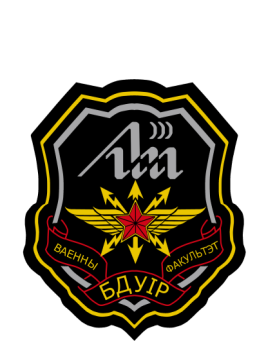 Информационное письмо и пригласительный билет «ПРОБЛЕМЫ ПОВЫШЕНИЯ ЭФФЕКТИВНОСТИ ОБРАЗОВАТЕЛЬНОГО ПРОЦЕССА НА БАЗЕ ИНФОРМАЦИОННЫХ ТЕХНОЛОГИЙ»X Международная специализированная научно-практическая конференция21 апреля 2017 годаМинск БГУИР 2017Военный факультет в учреждении образования «Белорусский государственный университет информатики и радиоэлектроники» 21 апреля 2017 года проводит X Международную специализированную научно-практическую конференцию «Проблемы повышения эффективности образовательного процесса на базе информационных технологий».Для участия в конференции приглашаются представители руководящего и профессорско-преподавательского состава учреждений высшего образования, научные сотрудники, аспиранты (адъюнкты), магистранты и специалисты в сфере подготовки военных кадров, заинтересованные лица организаций (учреждений) Республики Беларусь и зарубежья. Цель конференцииИзучение и распространение опыта использования современных информационных технологий в образовательном процессе.Проблемные вопросы конференцииПовышение эффективности образовательного процесса на базе информационных технологий в учреждениях военного образования.Опыт учреждений высшего образования по повышению эффективности образовательного процесса на базе информационных технологий.Внедрение результатов научно-исследовательской работы в процесс повышения эффективности образовательного процесса на базе информационных технологий.Задачи конференцииОзнакомление с опытом повышения эффективности образовательного процесса на базе информационных технологий.Обобщение опыта использования информационных технологий в образовательном процессе военных учебных заведений.График  работы конференцииВстреча и регистрация участников: 9.30-10.00 Начало заседания: 10.00 Место проведенияАдрес: г. Минск, ул. П. Бровки, 10 (3-й корпус УО «БГУИР»), ауд. 321.Проезд: на метро до станции «Академия наук», на автобусе № 100 до остановки «П.Бровки».Представление заявокДо 11 марта 2017 года в адрес оргкомитета конференции направляются заявка и тезисы (материалы) докладов по прилагаемой форме (электронный вариант обязателен; имя файла – по фамилии и инициалам первого автора.), экспертное заключение о возможности опубликования материалов в открытой печати. Телефон для справок: (+375 17) 2932163, (+375 29) 1755311, Казаченок Оксана Арнольдовна; E-mail: kazachenok@bsuir.byАдрес оргкомитета конференции:  . Минск, ул. П. Бровки, 10 (3-й корпус УО «БГУИР»), военный факультет, ауд. 321.Заявка для участия в специализированной международной научной конференции должна содержать фамилию, имя и отчество автора (-ов); страну и место работы (название организации); должность; ученую степень, звание; адрес для связи; телефон; e-mail; название доклада; форму участия (с выступлением, без выступления); указание технических средств, необходимых для сопровождения доклада. Требования к оформлению тезисов докладов или статейОбъем : до 5 страниц формата А 4.Текстовый редактор: «Word for Windows»;шрифт: Times New Roman Cyr;поля: ;высота символов: ;межстрочный интервал: одинарный;абзацный отступ – .В левом верхнем углу без абзацного отступа индекс УДК. Под ним через 6 пт название тезиса доклада – прописными буквами, выравнивание по центру, шрифт - полужирный. Следующая строка – наименования места работы – строчными буквами, выравнивание по центру. Следующая строка – инициалы и фамилия(и) автора(ов), ученая(ое) степень (звание) (если есть), выравнивание по центру. Следующая строка и далее – текст: строчными буквами, выравнивание по ширине. Если есть графики, рисунки, таблицы, то они вставляются как внедренный объект; формулы должны быть подготовлены в редакторе формул. Номера страниц не проставляются.Список литературы, таблицы, рисунки: в соответствии с требованиями ВАК Республики Беларусь (http://www.vak.org.by)Образец оформления:УДК 355.232.6О ВНЕДРЕНИИ В ОБРАЗОВАТЕЛЬНЫЙ ПРОЦЕСС ЭЛЕКТРОННЫХ ОБУЧАЮЩИХ ПРОГРАММ УО «Белорусский государственный университет информатики и радиоэлектроники»В.А.Сергиенко, доцентХххххххххххххххххххххххххххххххххххххххххххххххххххххххххххххххххххххххххххххххххххххххххххххххххххххххххххххххххххххххххххххххххххххххххххххххххх. Авторы несут ответственность за точность цитируемого текста и ссылки на источник.Текст будет размещен в авторской редакции.Доклады, не соответствующие требованиям и присланные позднее установленного срока, оргкомитетом не рассматриваются и обратно не высылаются.Оргкомитет оставляет за собой право отбора докладов для включения в программу конференции и дальнейшей их публикации.Предоставленные материалы докладов будут опубликованы в электронном сборнике в авторской редакции и размещены в электронном репозитории БГУИР (международный стандартный серийный номер ISSN 2410-4655).Рабочие языки: белорусский, русский, английский.